Дистанционное обучениеДисциплина «Математический анализ». Часть 2.Вариант №  0Вычислить несобственный интеграл или доказать его расходимость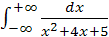 Вычислить с помощью двойного интеграла объем тела, ограниченного указанными поверхностями ;  ;  ;  Вычислить криволинейный интеграл по координатам, где  - дуга параболы  от точки  до точки .Найти общее решение дифференциального уравнения первого порядка Решить задачу Коши ,  